Издается с ноября 2010 года ____________________________________________________________________________________                                                        Информационный бюллетеньУчредители: Совет депутатов Дмитриевского                                              Издание  выходит по мересельского поселения Галичского муниципального                                      необходимостирайона Костромской областиАдминистрация Дмитриевского сельского поселения Галичского муниципального района Костромской областиИНФОРМАЦИЯ ДЛЯ ГРАЖДАНЖаловаться…Ваше право!Статьей 33 Конституции РФ предусмотрено, что граждане Российской Федерации имеют право обращаться лично, а также направлять индивидуальные и коллективные обращения в государственные органы и органы местного самоуправления.Порядок рассмотрения обращений граждан урегулирован Федеральным законом от 02.05.2006 № 59-ФЗ «О порядке рассмотрения обращений граждан Российской Федерации».Согласно ст.4 Федерального закона от 02.05.2006 № 59-ФЗ «О порядке рассмотрения обращений граждан Российской Федерации» обращение гражданина –направленные в государственный орган, орган местного самоуправления или должностному лицу в письменной форме или в форме электронного документа предложение, заявление или жалоба, а также устное обращение гражданина в государственный орган, орган местного самоуправления.Гражданин в своем письменном обращении в обязательном порядке указывает либо наименование государственного органа или органа местного самоуправления, в которые направляет письменное обращение, либо фамилию, имя, отчество соответствующего должностного лица, либо должность соответствующего лица, а также свои фамилию, имя, отчество (последнее - при наличии), почтовый адрес, по которому должны быть направлены ответ, уведомление о переадресации обращения, излагает суть предложения, заявления или жалобы, ставит личную подпись и дату.Письменное обращение подлежит обязательной регистрации в течение трех дней с момента поступления в государственный орган, орган местного самоуправления или должностному лицу.Письменное обращение, содержащее вопросы, решение которых не входит в компетенцию данных государственного органа, органа местного самоуправления или должностного лица, направляется в течение семи дней со дня регистрации в соответствующий орган или соответствующему должностному лицу, в компетенцию которых входит решение поставленных в обращении вопросов, с уведомлением гражданина, направившего обращение, о переадресации обращения.В соответствии с ч. 1 ст. 12 Федерального закона от 02.05.2006 № 59-ФЗ «О порядке рассмотрения обращений граждан Российской Федерации» письменное обращение, поступившее в государственный орган, орган местного самоуправления или должностному лицу в соответствии с их компетенцией, рассматривается в течение 30 дней со дня регистрации письменного обращения.В исключительных случаях, руководитель государственного органа или органа местного самоуправления, должностное лицо либо уполномоченное на то лицо вправе продлить срок рассмотрения обращения не более чем на 30 дней, уведомив о продлении срока его рассмотрения гражданина, направившего обращение.Статьей 14 Федерального закона от 02.05.2006 № 59-ФЗ «О порядке рассмотрения обращений граждан Российской Федерации» предусмотрено, что лица, виновные в нарушении данного Федерального закона, несут ответственность, предусмотренную законодательством Российской Федерации.С 25.07.2011 в Российской Федерации вступил в силу Федеральный закон от 11.07.2011 № 199-ФЗ «О внесении изменений в Кодекс Российской Федерации об административных правонарушениях» в соответствии, с которым Кодекс об административных правонарушениях Российской Федерации был дополнен ст.5.59 (нарушение порядка рассмотрения обращений граждан).Согласно данной статьи нарушение установленного законодательством Российской Федерации порядка рассмотрения обращений граждан должностными лицами государственных органов и органов местного самоуправления, влечет наложение административного штрафа в размере от пяти тысяч до десяти тысяч рублей.Дела об административных правонарушениях по ст.5.59 КоАП РФ рассматриваются судьями.Срок давности привлечения к административной ответственности за нарушение порядка рассмотрения обращений граждан должностными лицами государственных органов и органов местного самоуправления в соответствии со ст. 4.5 КоАП РФ составляет 3 месяца с момента совершения правонарушения.Учитывая, что полномочиями по возбуждению дел об административных правонарушениях по данной статье наделен только прокурор, при нарушениях должностными лицами органов государственной власти, органов местного самоуправления требований Федерального закона от 02.05.2006 № 59-ФЗ «О порядке рассмотрения обращений граждан Российской Федерации» граждане могут обращаться в органы прокуратуры для решения вопроса о привлечении их к административной ответственности.По фактам нарушения органами государственной власти или органами местного самоуправления Вашего права на полное и своевременное рассмотрения Вашего обращения по вопросам охраны окружающей среды и природопользования Вы можете направлять обращения в природоохранную прокуратуру по адресу: . Кострома, переулок Кадыевский, д. 4, или по факсу: 8 (4942) 37-14-03 или по электронной почте: kostromapriroda@yandex.ru, а также вправе обратиться к прокурору на личном приеме (график и порядок осуществления личного приема размещён на официальном сайте межрайпрокуратуры www.kmpp44.narod.ru).Заместитель прокурора                                                                   И.В. Орловская______________________________________________________________________Генеральной прокуратурой РФ разработан информационно-аналитический портал правовой статистики – «crimestat.ru» Портал создан в рамках работ по созданию государственной автоматизированной системы правовой статистики, которая, в свою очередь, создается в целях реализации ст. 51 Федерального закона «О прокуратуре Российской Федерации». Главной целью создания информационно-аналитического портала правовой статистики является обеспечение прозрачности, достоверности и полноты данных правовой статистики. Информационно-аналитический портал правовой статистики Генеральной прокуратуры Российской Федерации разработан в целях информирования граждан Российской Федерации о состоянии преступности в отдельных субъектах Российской Федерации и стране в целом, сравнения России с другими странами мира по ряду ключевых показателей, характеризующих криминальную ситуацию, а также предоставления исходных данных в открытых форматах. Для наилучшего использования основные сведения по рассматриваемым вопросам формируются в ежемесячных информационно-аналитических сборниках. Размещенная на портале информация основывается на показателях государственной статистической отчетности и данных международных организаций. Кроме того, на информационно-аналитическом портале также имеется раздел Глоссарий, в котором размещены материалы нормативно-правовых актов, позволяющие пользователям без знаний в правовой области разобраться с основными терминами правовой статистики и узнать определения используемых в данной предметной области понятий. Портал может быть полезен как для граждан, так и для общественных организаций, представителей СМИ и бизнеса, органов государственной власти.Заместитель прокурора И.В. Орловская________________________________________________________________________Прокуратура разъясняет порядок проведения органами государственного контроля (надзора), муниципального контроля внеплановых проверок юридических лиц и индивидуальных предпринимателей на основании поступивших обращений и заявлений граждан В соответствии с ч. 3 – 3.5 ст. 10 Федерального закона от 26.12.2008 
№ 294-ФЗ «О защите прав юридических лиц и индивидуальных предпринимателей при осуществлении государственного контроля (надзора) и муниципального контроля» не могут служить основанием для проведения внеплановой проверки  обращения и заявления, которые не позволяют установить обратившееся в орган контроля (надзора) лицо, а также обращения и заявления, в которых не содержатся сведения о фактах причинения вреда, возникновения чрезвычайных ситуаций природного и техногенного характера или их угрозе.Также не могут служить основанием для проведения внеплановой проверки обращения и заявления, направленные в форме электронных документов, если заявитель не прошел обязательную авторизацию в единой системе идентификации и аутентификации.При этом если изложенная в обращении или заявлении информация может являться основанием для проведения внеплановой проверки и имеются обоснованные сомнения в авторстве обращения или заявления должностное лицо органа контроля обязано принять разумные меры к установлению обратившегося лица.При отсутствии достоверной информации о лице, допустившем нарушение обязательных требований, достаточных данных о нарушении обязательных требований должностными лицами органа контроля может быть проведена предварительная проверка поступившей информации. В рамках предварительной проверки у юридического лица, индивидуального предпринимателя могут быть запрошены пояснения в отношении полученной информации, но представление таких пояснений и иных документов не является обязательным.Также установлено, что при рассмотрении поступивших обращений и заявлений должны учитываться результаты рассмотрения ранее поступивших подобных обращений и заявлений, информации, а также результаты ранее проведенных мероприятий по контролю в отношении соответствующих юридических лиц, индивидуальных предпринимателей.Если после начала соответствующей проверки выявлена анонимность обращения или заявления, явившихся поводом для ее организации, либо установлены заведомо недостоверные сведения, содержащиеся в обращении или заявлении, она подлежит прекращению. При этом орган контроля вправе обратиться в суд с иском о взыскании с гражданина, в том числе с юридического лица, индивидуального предпринимателя, понесенных расходов в связи с рассмотрением поступивших заявлений, обращений, если в них были указаны заведомо ложные сведения.Заместитель прокурора                                                                   И.В. Орловская______________________________________________________________________________Определены порядок и условия заключения договора пользования рыбоводным участком на новый срок без проведения торговПостановлением Правительства РФ от 06.04.2017 N 415
утверждены Правила заключения договора пользования рыбоводным участком на новый срок без проведения торгов (конкурсов, аукционов) с рыбоводным хозяйством, надлежащим образом исполнившим свои обязанности по договору пользования рыбоводным участком, и изменения условий такого договора.Рыбоводные хозяйства, надлежащим образом исполнившие свои обязанности по договору пользования рыбоводным участком, по истечении срока его действия имеют преимущественное право на заключение такого договора на новый срок без проведения торгов. В отношении рыбоводных участков, расположенных на водных объектах или их частях, не прилегающих к территории муниципальных образований субъектов РФ, на континентальном шельфе и в исключительной экономической зоне РФ, договор заключается Росрыболовством. В отношении рыбоводных участков, расположенных на водных объектах или их частях, прилегающих к территории муниципального образования, договор заключается территориальными органами Росрыболовства соответствующего субъекта РФ. Для заключения договора рыбоводное хозяйство обязано уведомить уполномоченный орган в письменной форме о желании заключить договор не ранее чем за 6 месяцев и не позднее чем за 3 месяца до окончания срока его действия. Рыбоводное хозяйство, надлежащим образом исполнившее свои обязанности по договору пользования рыбоводным участком и планирующее заключить новый договор, должно соответствовать ряду требований, в частности, в отношении него не должны проводиться процедуры банкротства и ликвидации, его деятельность не должна быть приостановлена в порядке, предусмотренном КоАП РФ, а также у рыбоводного хозяйства должна отсутствовать неисполненная обязанность по налогам, сборам и иным обязательным платежам за последний отчетный период в размере более 25 процентов балансовой стоимости его активов. При заключении нового договора по соглашению сторон могут быть изменены следующие условия ранее заключенного договора: - минимальный объем и видовой состав объектов аквакультуры, подлежащих разведению или содержанию, выращиванию, а также выпуску в водный объект и изъятию из водного объекта в границах рыбоводного участка; - реквизиты сторон (место нахождения и адрес, место жительства, место фактического осуществления деятельности, банковские реквизиты); - сведения об объектах рыбоводной инфраструктуры. Изменение иных условий договора не допускается. Заключение нового договора осуществляется на срок действия ранее заключенного договора.Заместитель прокурора                                                                   И.В. Орловская_____________________________________________________________Минприроды России уточнен перечень документов при предоставлении государственной услуги по утверждению нормативов допустимых сбросов веществ и микроорганизмов в водные объекты для водопользователейПисьмом Росводресурсов от 17.03.2017 N 02-26/1538
«О направлении разъяснений Минприроды России»уточнен перечень документов при предоставлении государственной услуги по утверждению нормативов допустимых сбросов веществ и микроорганизмов в водные объекты для водопользователей.В перечень документов, предусмотренных пунктом 9 Административного регламента Федерального агентства водных ресурсов по предоставлению государственной услуги по утверждению НДС по согласованию с Федеральной службой по гидрометеорологии и мониторингу окружающей среды, Федеральной службой по надзору в сфере защиты прав потребителей и благополучия человека, Федеральным агентством по рыболовству и Федеральной службой по надзору в сфере природопользования, утвержденного приказом Минприроды России от 02.04.2014 N 246, входят данные о величинах фоновых концентраций, принятых для расчета НДС, а также данные о качестве воды в контрольном створе водного объекта после сброса сточных, в том числе дренажных, вод за последний календарный год. В случае установления НДС на уровне не более ПДК данные о величинах фоновых концентраций не применяются. У новых предприятий-водопользователей ввиду отсутствия сброса сточных и (или) дренажных вод соответственно отсутствуют и данные о качестве воды в контрольном створе водного объекта после сброса сточных, в том числе дренажных, вод за последний календарный год. В этой связи Минприроды России считает возможным прием документов у водопользователей для предоставления государственной услуги по утверждению НДС на уровне не более ПДК без представления данных о величинах фоновых концентраций, а для новых предприятий-водопользователей без представления данных о качестве воды в контрольном створе водного объекта после сброса сточных, в том числе дренажных, вод за последний календарный год.Заместитель прокурора                                                                   И.В. Орловская___________________________________________________________Утвержден порядок ведения реестра объектов накопленного вреда окружающей средеПостановлением Правительства РФ от 13.04.2017 N 445 «Об утверждении Правил ведения государственного реестра объектов накопленного вреда окружающей среде» утвержден порядок ведения реестра объектов накопленного вреда окружающей среде.Ведение государственного реестра включает в себя рассмотрение материалов выявления и оценки объектов, принятие решения о включении объектов в государственный реестр или об отказе во включении объектов в государственный реестр, категорирование объектов, обновление информации об объекте и исключение из государственного реестра. Устанавливаются требования к информационному наполнению реестра, к составу сведений, представляемых в составе заявки на включение объектов в реестр, определяются способы подачи заявки, сроки принятия решения о включении объекта в реестр и основания для отказа во включении в реестр. Сведения, содержащиеся в государственном реестре, размещаются на официальном сайте Минприроды России в информационно-телекоммуникационной сети "Интернет" в открытом доступе.Заместитель прокурора                                                                           И.В. Орловская__________________________________________________________________________О применении перечней объектов НВОС при постановке на государственный учетПисьмом Росприроднадзора от 20.04.2017 N АС-03-04-36/8244 «О применении перечней объектов НВОС при постановке на государственный учет» разъяснено, что при рассмотрении заявок о постановке объектов НВОС на государственный учет необходимо руководствоваться утвержденными Правительством РФ критериями определения объектов, подлежащих федеральному государственному экологическому надзору Росприроднавдзор указывает, что в соответствии с Положением о федеральном государственном экологическом надзоре, утвержденным Постановлением Правительства РФ от 08.05.2014 N 426, уполномоченным органом на утверждение перечней объектов, оказывающих негативное воздействие на окружающую среду, является Минприроды России. Однако перечни объектов, оказывающих негативное воздействие на окружающую среду, утвержденные Приказами Минприроды России, составлены в соответствии с Постановлением Правительства РФ от 31.03.2009 N 285 "О перечне объектов, подлежащих федеральному государственному экологическому контролю", которое утратило силу. В настоящий момент действующим являются критерии определения объектов, подлежащих федеральному государственному экологическому надзору, установленные Постановлением Правительства РФ от 28.08.2015 N 903 "Об утверждении критериев определения объектов, подлежащих федеральному государственному экологическому надзору". В связи с тем, что Приказы Минприроды России имеют меньшую юридическую силу, чем Постановления Правительства РФ, Росприроднадзор полагает целесообразным руководствоваться утвержденными Правительством РФ критериями. Сообщается, кроме того, что перечни объектов, оказывающих негативное воздействие на окружающую среду при осуществлении хозяйственной и иной деятельности и подлежащих федеральному государственному экологическому надзору, утвержденные приказами Минприроды России, планируется актуализировать на основании данных государственного реестра объектов, оказывающих негативное воздействие на окружающую среду.Заместитель прокурора                                                                           И.В. Орловская________________________________________________________________Понятийный аппарат Федерального закона "О безопасном обращении с пестицидами и агрохимикатами" приведен в соответствие с нормами Организации экономического сотрудничества и развитияФедеральным законом от 17.04.2017 N 70-ФЗ «О внесении изменений в статьи 1 и 9 Федерального закона «О безопасном обращении с пестицидами и агрохимикатами» понятийный аппарат Федерального закона "О безопасном обращении с пестицидами и агрохимикатами" приведен в соответствие с нормами Организации экономического сотрудничества и развития.Принципы надлежащей лабораторной практики впервые были приняты и внедрены в рамках приложения к решению Совета по химии ОЭСР в отношении взаимного признания данных при оценке химикатов от 12 мая 1981 г. С(81)30. Задачей системы надлежащей лабораторной практики является обеспечение транспарентности процесса проведения исследований и гарантирование надлежащего качества полученных результатов, а также оформления, архивирования и предоставления результатов таких исследований. В этой связи в Федеральный закон "О безопасном обращении с пестицидами и агрохимикатами" включены такие понятия, как "неклинические лабораторные исследования пестицида", исследования пестицида, проводимые в окружающей среде", "остаточное количество действующего вещества пестицида", "российская испытательная лаборатория (центр), признанная соответствующей принципам надлежащей лабораторной практики", "иностранная испытательная лаборатория (центр)". Кроме того, установлено, что в качестве результатов регистрационных испытаний пестицидов и агрохимикатов признаются, в числе прочего, результаты неклинических лабораторных исследований пестицида, полученные в российских испытательных лабораториях (центрах), признанных соответствующими принципам надлежащей лабораторной практики, а также результаты неклинических лабораторных исследований об остаточных количествах действующих веществ пестицидов в сельскохозяйственной продукции, полученные в иностранных испытательных лабораториях (центрах) (данное положение применяется со дня вступления в силу международного договора Российской Федерации о присоединении Российской Федерации к Конвенции об Организации экономического сотрудничества и развития от 14 декабря 1960 года).Заместитель прокурора                                                                           И.В. Орловская____________________________________________________________Регламентирован порядок приема региональным органом власти в области лесных отношений лесных деклараций и отчетов об использовании лесов от граждан, юридических лиц, осуществляющих использование лесовПриказом Минприроды России от 08.12.2016 N 641 «Об утверждении Административного регламента предоставления органом государственной власти субъекта Российской Федерации в области лесных отношений государственной услуги по приему лесных деклараций и отчетов об использовании лесов от граждан, юридических лиц, осуществляющих использование лесов» регламентирован порядок приема региональным органом власти в области лесных отношений лесных деклараций и отчетов об использовании лесов от граждан, юридических лиц, осуществляющих использование лесовДля получения госуслуги заявитель представляет необходимые документы в уполномоченный орган непосредственно либо через МФЦ в форме документа на бумажном носителе или в форме электронного документа, подписанного электронной подписью, через Интернет (в т.ч. через портал госуслуг).Срок приема лесных деклараций составляет пять рабочих дней, а срок приема отчетов - пятнадцать рабочих дней с момента их регистрации в уполномоченном органе.Заместитель прокурора                                                                           И.В. Орловская______________________________________________________________Регламентирован порядок предоставления региональными органами власти в области лесных отношений лесных участков в безвозмездное пользованиеПриказом Минприроды России от 25.10.2016 N 559 «Об утверждении Административного регламента предоставления органом государственной власти субъекта Российской Федерации в области лесных отношений государственной услуги по предоставлению лесных участков в безвозмездное пользование» регламентирован порядок предоставления региональными органами власти в области лесных отношений лесных участков в безвозмездное пользование. Заявителями на получение данной госуслуги являются граждане, юридические лица, а также организации, определенные пунктом 2 статьи 3910 Земельного кодекса РФ. Для получения госуслуги заявитель представляет в уполномоченный орган заявление о предоставлении в пределах земель лесного фонда лесного участка в безвозмездное пользование по форме, приведенной в приложении к приказу. Срок предоставления госуслуги при получении заявления уполномоченным органом по почте, электронной почте, через Портал или непосредственно от заявителя, не должен превышать тридцати дней со дня регистрации заявления уполномоченным органом. Срок выдачи (направления) договора безвозмездного пользования лесным участком и акта приема-передачи составляет один рабочий день с момента их подписания со стороны уполномоченного органа. В приложении к документу приведена контактная информация органов государственной власти субъектов РФ в области лесных отношений.Заместитель прокурора                                                                           И.В. Орловская_____________________________________________________________Утверждены правила исчисления и взимания платы за негативное воздействие на окружающую средуПостановлением Правительства РФ от 03.03.2017 N 255
"Об исчислении и взимании платы за негативное воздействие на окружающую среду" утверждены правила исчисления и взимания платы за негативное воздействие на окружающую среду.Плата взимается за выбросы загрязняющих веществ в атмосферный воздух стационарными источниками; сбросы загрязняющих веществ в водные объекты и за хранение, захоронение (размещение) отходов производства и потребления. Обязанность по внесению платы за негативное воздействие на окружающую среду, согласно правилам, возлагается на юридических лиц и индивидуальных предпринимателей, занимающихся хозяйственной или иной деятельностью на территории России, континентальном шельфе или в исключительной экономической зоне РФ, оказывающей негативное воздействие на окружающую среду, за исключением лиц, осуществляющих деятельность исключительно на объектах IV категории. При размещении отходов плату обязаны вносить юридические лица и индивидуальные предприниматели, в хозяйственной или иной деятельности которых образуются отходы. Плату за размещение твердых коммунальных отходов обязаны вносить региональные операторы и операторы по обращению с ТКО, осуществляющие деятельность по их размещению. Плата за размещение отходов не взимается при размещении отходов на объектах размещения отходов, исключающих негативное воздействие на окружающую среду. Учет лиц, обязанных вносить плату, осуществляется Росприроднадзором при ведении государственного учета объектов, оказывающих негативное воздействие на окружающую среду. Плата исчисляется лицами, обязанными вносить плату, самостоятельно путем умножения величины платежной базы для исчисления платы по каждому загрязняющему веществу на соответствующие ставки платы, установленные Правительством РФ, с применением установленных законодательством РФ коэффициентов, и суммирования полученных величин. Платежной базой является объем или масса выбросов загрязняющих веществ, сбросов загрязняющих веществ либо объем или масса размещенных в отчетном периоде отходов. Отчетным периодом в отношении платы признается календарный год. Плата, исчисленная по итогам отчетного периода, с учетом корректировки ее размера вносится не позднее 1-го марта года, следующего за отчетным периодом.Заместитель прокурора                                                                           И.В. Орловская_______________________________________________________________________О зачете, возврате излишне уплаченной платы за негативное воздействие на окружающую средуПисьмом Росприроднадзора от 15.03.2017 N АС-06-02-36/5194 «О зачете, возврате излишне уплаченной платы за негативное воздействие на окружающую среду» разъяснено, что для осуществления зачета и возврата излишне уплаченных сумм платы за негативное воздействие на окружающую среду необходимо подать соответствующее заявление в территориальный орган Росприроднадзора.Зачет, возврат излишне уплаченных сумм платы осуществляется по письменным заявлениям (с приложением ими документов, подтверждающих переплату, и документов, необходимых для проведения сверки по платежам), по результатам рассмотрения которых принимается решение о зачете или возврате излишне уплаченных сумм платы. При этом при выявлении излишне уплаченных сумм платы лиц, обязанных вносить ежеквартальные авансовые платежи, приоритетным является принятие решения о зачете денежных средств в счет платежей будущего периода. Возврат излишне уплаченных сумм платы оформляется только после зачета сумм излишне уплаченной платы в счет погашения задолженности, пеней, начисленных на сумму задолженности. Кроме того, территориальный орган вправе отказать в возврате добровольно исчисленной и внесенной лицом, обязанным вносить плату, ежеквартальной авансовой платы за негативное воздействие на окружающую среду в силу ч. 4 статьи 1109 ГК РФ ("Неосновательное обогащение, не подлежащее возврату").Заместитель прокурора                                                                           И.В. Орловская___________________________________________________________________________________Установлен порядок извещения Россельхознадзора при обнаружении признаков заражения или засорения подкарантинной продукции карантинными объектамиПриказом Минсельхоза России от 09.01.2017 N 1 «Об утверждении порядка немедленного извещения, в том числе в электронной форме, Федеральной службы по ветеринарному и фитосанитарному надзору об обнаружении признаков заражения и (или) засорения подкарантинной продукции, подкарантинных объектов карантинными объектами» установлен порядок извещения Россельхознадзора при обнаружении признаков заражения или засорения подкарантинной продукции карантинными объектами.Порядок распространяется на граждан и юридических лиц, имеющих в собственности (владении, пользовании, аренде) подкарантинные объекты или осуществляющих производство (переработку), ввоз/вывоз из России, хранение, перевозку и реализацию подкарантинной продукции. Определено, что заявитель в срок не позднее чем один календарный день с момента обнаружения признаков заражения или засорения обязан направить извещение в управление Россельхознадзора. Извещение направляется по почте заказным письмом с уведомлением о вручении, нарочно, посредством факсимильной связи либо электронной почты через официальный сайт управления Россельхознадзора. Рекомендуемый образец извещения приведен в приложении к Приказу.Заместитель прокурора                                                                           И.В. Орловская_________________________________________________________________Минстроем России разъяснен ряд вопросов, возникающих в связи с введением платы за сбор и вывоз твердых коммунальных отходовПисьмом Минстроя России от 22.02.2017 N 5554-АТ/04 «По вопросам предоставления коммунальных услуг по обращению с твердыми коммунальными отходами»разъяснен ряд вопросов, возникающих в связи с введением платы за сбор и вывоз твердых коммунальных отходов.  Указывается, в частности, следующее: - сбор и вывоз твердых (в том числе крупногабаритных) бытовых отходов, образующихся в результате деятельности жильцов многоквартирного дома (далее - МКД), является составной частью содержания общего имущества МКД; - в квитанциях на оплату услуг ЖКХ коммунальная услуга по обращению с ТКО выделена отдельной строкой; - размер платы за услугу по обращению с ТКО будет рассчитываться по тарифам, установленным уполномоченными органами государственной власти субъектов РФ с учетом установленных нормативов накопления ТКО, и, соответственно, составляющая платы за содержание жилого помещения в этой части будет исключена; - при первоначальном включении в состав платы за коммунальные услуги, предоставляемые потребителям коммунальных услуг в МКД, платы за коммунальную услугу по обращению с ТКО, размер платы за содержание жилого помещения подлежит уменьшению на размер платы в части, соответствующей стоимости услуг по сбору и вывозу ТКО, оказываемых в МКД, в месяце, предшествующем месяцу, в котором услуги по обращению с ТКО начинает оказывать региональный оператор по обращению с ТКО; - все собственники ТКО заключают договоры на оказание услуг по обращению с ТКО с региональным оператором, в зоне деятельности которого образуются ТКО и находятся места их сбора, оплачивают услуги регионального оператора по обращению с ТКО; - на территории субъекта РФ могут действовать несколько региональных операторов, при этом операторы вправе как самостоятельно оказывать полный комплекс услуг по обращению с ТКО, так и привлекать других операторов; - до даты начала оказания региональным оператором услуги по обращению с ТКО применяются положения действующего законодательства о включении услуги по сбору и вывозу ТКО в состав содержания общего имущества собственников помещений в МКД; - договоры, заключенные собственниками ТКО на сбор и вывоз ТКО, действуют до заключения договора с региональным оператором.Заместитель прокурора                                                                           И.В. Орловская__________________________________________________________________________АДМИНИСТРАЦИЯДМИТРИЕВСКОГО СЕЛЬСКОГО ПОСЕЛЕНИЯГАЛИЧСКОГО МУНИЦИПАЛЬНОГО РАЙОНАКОСТРОМСКОЙ ОБЛАСТИП О С Т А Н О В Л Е Н И Еот 05 мая 2017 года № 26дер. ДмитриевскоеВо исполнение постановления Правительства РФ от 03.09.2010 № 681 «Об утверждении Правил обращения с отходами производства и потребления в части осветительных устройств, электрических ламп, ненадлежащие сбор, накопление, использование, обезвреживание, транспортирование и размещение которых может повлечь причинение вреда жизни, здоровью граждан, вреда животным, растениям и окружающей среде», а также постановления Правительства РФ от 01.10.2013г. №860 «О внесении изменений в правила обращения с отходами производства и потребления в части осветительных устройств, электрических ламп, ненадлежащие сбор, накопление, использование, обезвреживание, транспортирование и размещение которых может повлечь причинение вреда жизни, здоровью граждан, вреда животным, растениям и окружающей среде», в целях организации сбора отработанных ртутьсодержащих ламп, на территории сельского поселения ПОСТАНОВЛЯЮ:1. Сбор у физических лиц (населения) отработанных ртутьсодержащих ламп проводить каждую вторую пятницу месяца по адресу: д. Дмитриевское, ул. Центральная, д. 14. 2. Местом временного размещения ртутьсодержащих ламп определить здание гаража по адресу: д. Дмитриевское, ул. Центральная, д. 14.3. Настоящее постановление вступает в силу со дня подписания и подлежит официальному опубликованию.Глава сельского поселения                                                              А.В. Тютин______________________________________________________________________АДМИНИСТРАЦИЯДМИТРИЕВСКОГО СЕЛЬСКОГО ПОСЕЛЕНИЯГАЛИЧСКОГО МУНИЦИПАЛЬНОГО РАЙОНАКОСТРОМСКОЙ ОБЛАСТИП О С Т А Н О В Л Е Н И Еот 11 мая 2017 года № 26дер. ДмитриевскоеОб организации общественных работ на территории Дмитриевского сельского поселения Галичского муниципального района в 2017 годуВ соответствии со статьей 24 Закона Российской Федерации от 19 апреля 1991 года № 1032-1 «О занятости населения в Российской Федерации», пунктом 8 Положения об организации общественных работ, утвержденного постановлением Правительства Российской Федерации от 14 июля 1997 года № 875, в целях обеспечения временной занятости и дополнительной социальной поддержки граждан, ищущих работу,ПОСТАНОВЛЯЮ:1.	Организовать в 2017 году на предприятиях и в организациях всех форм собственности совместно с областным государственным казенным учреждением «Центр занятости населения по Галичскому району» на территории Дмитриевского сельского поселения Галичского муниципального района общественные работы.2. Считать общественными работами трудовую деятельность, имеющую социально-полезную направленность, организуемую в качестве дополнительной социальной поддержки граждан, ищущих работу, и выполняемую гражданами по направлению службы занятости населения.3. Провести оплачиваемые общественные работы в 2017 году муниципальным организациям и учреждениям (приложение 1), другим организациям, учреждениям, физическим лицам – по договорам в соответствии с Положением об организации общественных работ, утвержденным постановлением Правительства Российской Федерации от 14 июля 1997 г. № 857.Установить, что с лицами, желающими участвовать в общественных работах, работодатель  заключает срочные трудовые договоры, в соответствии с которыми оплата труда граждан, занятых на общественных работах, производится работодателем за фактически выполненную работу, но не ниже минимального размера оплаты труда, установленного законодательством.4. Рекомендовать ОГКУ «Центр занятости населения по Галичскому району (И.А.Сотникова) осуществлять материальную поддержку безработных граждан, участвующих в общественных работах, сверх размера оплаты труда в соответствии со срочным трудовым договором, заключенным работодателем, до уровня не ниже минимальной величины пособия по безработице, установленной законодательством Российской Федерации.5.	Утвердить перечень видов общественных работ (приложение 2), исходя из необходимости развития социальной инфраструктуры сельского поселения.6.Рекомендовать руководителям предприятий и организаций всех форм собственности:1) создать временные рабочие места для проведения общественных работ и сообщить в областное государственное казенное учреждение «Центр занятости населения по Галичскому району» сведения о видах организуемых работ, периодах их проведения, количестве созданных рабочих мест, условиях оплаты труда;2) заключить с областным государственным казенным учреждением «Центр занятости населения по Галичскому району» договоры совместной деятельности по организации и проведению общественных работ.7.	Рекомендовать ОГКУ «Центр занятости населения по Галичскому району» (И.А. Сотникова) проводить работу по информированию незанятого населения о порядке организации общественных работ, объемах и видах общественных работ, условиях участия в них граждан.8. Считать утратившим силу постановление администрации Дмитриевского сельского поселения от  08 июня 2016 года № 109 «Об организации общественных работ на территории Дмитриевского сельского поселения Галичского муниципального района в 2016 году».9. Контроль за исполнением данного постановления возложить на  заместителя главы администрации сельского поселения Л.С. Разгуляеву.10. Настоящее постановление вступает в силу со дня его официального опубликования.Глава сельского поселения                                                                        А.В. ТютинПриложение 1 к постановление администрации Дмитриевскогосельского поселения от 11 мая 2017 года № 26СПИСОК МУНИЦИПАЛЬНЫХ ОРГАНИЗАЦИЙ И УЧРЕЖДЕНИЙ ДМИТРИЕВСКОГО СЕЛЬСКОГО ПОСЕЛЕНИЯ, ОРГАНИЗУЮЩИХ И ПРОВОДЯЩИХ ОПЛАЧИВАЕМЫЕ ОБЩЕСТВЕННЫЕ РАБОТЫ В 2017 ГОДУ.Приложение 2 к постановлениюадминистрации  Дмитриевскогосельского поселенияот 11 мая 2017 года № 26ОСНОВНЫЕ НАПРАВЛЕНИЯ ОРГАНИЗАЦИИ ОБЩЕСТВЕННЫХ РАБОТ В 2017 ГОДУ.Агент госстрахаАрхеологические раскопкиАрхивные вспомогательные работыБетонирование и покраска (побелка) бордюровБлагоустройство и уборка автобусных остановокБлагоустройство сдаваемых объектовБлагоустройство территории рынкаБлагоустройство территорий АТСБлагоустройство, озеленение и очистка территорийБлагоустройство, устройство тротуаров и проездных путейБорьба с вредителями лесаБорьба с с/х вредителями (саранчой, колорадским жуком и др.)Бухгалтер по летнему труду, бухучет в период временной занятости несовершеннолетнихБытовое обслуживаниеВозделывание и уборка овощей и плодовВозделывание и уборка технических культурВоспитатели на детских площадках в летнее времяВосстановление берегозащитных и противоэрозионных сооруженийВосстановление и замена памятных знаковВосстановление конусов насыпей регуляционных сооружений, замена укрепления откосов, устройство, замена и восстановление лестничных сходовВосстановление лесных насаждений, живых изгородейВосстановление, реставрация, благоустройство, очистка территории храмаВосстановление и сохранение историко-архитектурных памятников, зон отдыха, парков культуры, скверов: озеленение, посадка, прополка, обрезка деревьев, вырубка и уборка поросли, скашивание травы и др.Восстановление лесов после пожаров - обрубка, обрезкаВспомогательные работы по прокладке телефонного кабеляВспомогательные работы при газификации жильяВыборка рассадыВыдача товаров безработнымВыписка медицинских полисовВыполнение мелких ремонтно-строительных и сельскохозяйственных работ по заявкам частных лицВыполнение неквалифицированных работ на предприятиях в период их реорганизации или перепрофилированияВыращивание и уход за посадками, обрезка веток для обеспечения видимостиВыращивание мальковВырубка деревьев и кустарников под линиями электропередачиВырубка кустарников, деревьев, покос травы, уборка территорий от мусора, работы по вывозу мусораВырубка кустарников, мелколесья  сельхозяйственных угодийВязание сеток для овощейГлажение медицинских халатовДезинсекция водоемов и подваловДемонтаж дорогДеревообработкаУбой скотаЗаготовка елок и елочных букетовЗаготовка и ворошение торфаЗаготовка и транспортировка льда (зимой для питья)Заготовка кормовЗаготовка леса, лозы, соломки и др.Заготовка лесных семянЗаготовка сенаЗаготовка хвойной лапкиЗамена знаков, сигнальных столбиков, барьерных огражденийЗамена столбов телефонной линииЗаполнение аттестатовЗаполнение похозяйственных книг•	Земляные работыЗемляные работы по прокладке линий связиИдентификация населения (в налоговой инспекции)Изготовление, установка (перестановка) и разборка снегозадерживающих устройств (щитов, изгородей, сеток и др.) их ремонтИзготовление меховых изделийИзготовление одеялИзготовление торфяных горшочковИнтервьюерКастеляншаКопание ям для установки барьерного огражденияКосметический ремонт зданий и цеховКосметический ремонт экспонатов и экспозиционных заловКолка, распиловка и  укладка  дровЛаборантЛектор-экскурсоводЛов рыбы в период путиныЛоточная торговляМалярные и штукатурные работыМашинисткаМелкий ремонт кровли, фасадов домов, строений сельскохозяйственных предприятий и предприятий социальной, культурной, бытовой сферыМероприятия по экологическому оздоровлению территорий, водоемовМетодистМеханизация животноводческих помещенийМонтеры пути (подсобные работы)Монтировщик сценыМытье автомобилейМытье окон производственных и непроизводственных помещенийМытье посудыНачисление процентов по вкладам населенияНеквалифицированная помощь продавцам и поварамОбеспечение населения услугами торговли, общественного питания и бытового обслуживанияОбеспечение социальной поддержки населения (вскапывание огородов, заготовка дров,косметический ремонт квартир и др.)Обеспечение услугами связиОбновление табличек с названиями улиц, номерами домов, памятных, дорожных и прочих знаков Обработка и уборка кормовых культурОбрезка деревьевОбслуживание аттракционовОбслуживание библиотечной сферыОбслуживание зрелищных мероприятий   культурного назначения (фестивалей, спортивных соревнований и др.)Обустройство ремонтируемых участков автомобильных дорог недостающими дорожными знаками, сигнальными столбиками, ограждениямиОзеленениеОзеленение и благоустройство парков, зон отдыха и туризмаОкраска элементов обустройства дорог, содержание их в чистоте и порядкеОрганизация досуга детей в учреждениях культуры, лагерях труда и отдыхаОрганизация досуга молодежиОтмостка дорожного полотнаОформление документов (работы в судах, налоговых инспекциях, регистрационных палатах, органах  статистики,  паспортных  столах и  военкоматах по  оформлению документов, оповещению, выдача и оформление отдельных документов в сельских администрациях, в организациях, на предприятиях и т.п.)Оформление и замена паспортов (по договору с паспортно-визовой службой УВД)Оформление пенсионных делОхотопромыселОхрана новогодней елкиОчистка дорожных покрытий от грязи и снега в местах, недоступных для дорожной техникиОчистка ж/д полотнаОчистка и подготовка овощехранилищОчистка и мойка стоек, дорожных знаков, замена поврежденных дорожных знаков и стоек, подсыпка и планировка берм дорожных знаковОчистка лесных делянок от порубочных остатковОчистка от грязи, снега, льда водопроводных труб, элементов мостов и путепроводов,недоступных для специальной техники, открытие и закрытие отверстий трубОчистка от пыли и грязи элементов мостового полотна и тротуаров, лестничных сходов мостовОчистка от снега и льда автобусных остановок, павильонов, площадок отдыха, берм дорожных знаков, ограждений, тротуаров, пешеходных дорожек и других объектовОчистка от снега крыш с/х объектовОчистка пляжейОчистка подвальных помещенийОчистка станционных и подъемных путейОчистка территорий предприятий от снегаОшкуривание бревенПереборка картофеляПереработка дикоросовПереработка лесаПереработка лесохозяйственной продукцииПереработка и разделка рыбы и различных видов водных биоресурсовПереработка шерстиПланировка обочины дорогПланировка откосов насыпей и выемок, исправление повреждений с добавлением грунта и укрепление засевом травПогрузка, разгрузка угляПогрузочно-разгрузочные работыПогрузочно-разгрузочные работы на весеннем караванеПодготовка и проведение новогодних и рождественских праздниковПодготовка к севу и посевные работыПодготовка почвыПодготовка почвы под питомники и лесопосадки, уход за насаждениямиПодготовка рабочих мест для временной занятости школьниковПодготовка элеваторов к работеПодготовительные работы к сезону лова рыбыПоддержание в чистоте и порядке элементов обозначения границ полосы отводаПоддержание системы водопровода в работоспособном состоянииПодноска грузовПодноска строительных материаловПодсобные работы в локомотивном депоПодсобные работы в тепличных хозяйствах, на мясокомбинате, льнозаводе, кирпичном заводе, птицефабрике, фермеПодсобные работы на нефтебазеПодсобные работы на пилорамеПодсобные работы при архитектурно-художественном оформлении элементов обустройства и благоустройства участков автомобильных дорог, площадок отдыха, автобусных остановок и других объектовПодсобные работы при восстановлении профиля щебеночных, гравийных и грунтовых улучшенных дорог •	Подсобные работы при выпечке хлебаПодсобные работы при замене ограждений , перил и тротуаровПодсобные работы при ликвидации колей на проезжей частиПодсобные работы при погрузке и вывозе снегаПодсобные работы при ремонте кровлиПодсобные работы при ремонтно-восстановительных и снегоочистительных работахПодсобные работы при строительстве и ремонте дорогПодсобные работы при укреплении обочин, устройстве недостающих бордюров по краям проезжей частиПодсобные работы при устранении деформаций и повреждений (заделка выбоин, просадок, шелушения, выкрашивания и других дефектов) покрытий, исправление кромок покрытий, устранение повреждений бордюров, заливка трещин на асфальтобетонных и цементобетонных покрытиях, восстановление и заполнение деформационных швовПодсобные работы при устройстве недостающих пешеходных и велосипедных дорожекПодсобные работы при эксплуатации водопроводных и канализационных коммуникацийПодсобные, вспомогательные и другие работы при прокладке водопроводных, газовых, канализационных и других коммуникаций, проведение с/х мелиоративных (ирригационных) работПодсыпка гравия и пескаПомощь в организации и содержании архивов (работы по подготовке документов к сдаче в архив, закладка похозяйственных книг и др.), упорядочении и регистрации документовПомощь в организации, содержании и развитии муниципальных учреждений дошкольного, основного общего и профессионального образования, организация досуга детей в учреждениях культуры, детских садах, колка и укладка дров в дошкольных учреждениях Помощь в производстве стройматериаловПомощь в содержании и развитии энерго-, газо-, тепло-, и водоснабжения и канализации др. Помощь в транспортном обслуживании населения и учреждений Помощь в уборке помещений больниц, поликлиник, детских садов, школПомощь при нанесении дорожной разметкиПомощь при проведении весенне-полевых работПомощь при реконструкции, техническом перевооружении пищевых и перерабатывающих предприятийПомощь при ремонте лесозаготовительной техники и оборудованияПосадка и прополка елочек Посадка саженцев Пошив спецодеждыПриведение в порядок мемориалов, кладбищ, содержание мест захоронения и др. Прием и выдача верхней одеждыПрием молока на заводеПроверка работы транспорта общего пользования Производство кирпичаПроизводство пиломатериалов, изготовление срубов и др.Прополка насажденийРабота в гардеробеРабота в качестве кондукторов и счетчиков пассажиров в общественном транспорте (сезонные работы)Работа в швейных цехах (закройщица, швея)Работа вахтером (сторожем)Работа мойщиком автотранспортаРабота на токуРабота на хлебоприемном пунктеРабота по подготовке к отопительному сезонуРабота помощником воспитателяРабота почтальоном в отделениях связиРабота проводником (сезонная)Работа с беженцамиРабота станционным рабочимРаботы в теплично-садовом хозяйствеРаботы временного характера, связанные с содержанием и выпасом скотаРаботы по сортировке и промывке угляРабота с архивными материаламиРазборка старых домовРазборка старых кирпичных кладокРазборка старых фермРаспространение печатных изданийРаспространение проездных билетовРаспространение рекламыРассыпка асфальтаРасчистка от снега ж/д платформРасчистка прорубейРасчистка снега и залив катковРасчистка трасс линий электропередачиРегистрация и выдача медицинских картРезка крапивыРемонт дорожных конструкцийРемонт животноводческих и складских помещенийРемонт животноводческих помещенийРемонт и изготовление тарыРемонт и строительство дорожного полотнаРемонт книгРемонт мебелиРемонт мемориальной площадки, оформление стендов, планшетов, альбомов для ветеранов и участников войныРемонт мостов (подсобные работы)Ремонт объектов соцкультбытаРемонт печейРемонт штакетника, ремонт забораРуководство бригадами школьниковРуководство и организация работы экологического отрядаСанитарная очистка внутриквартальных территорий и контейнерных площадок от мусора и бытовых отходовСанитарная очистка леса, населенных пунктовСбор анкетных данных для персонифицированного учетаСбор и заготовка лекарственных растений, папоротника, грибов, ягод, шишек, ореховСбор и переработка вторичного сырья и отходовСверка списков ветеранов, подлежащих награждению, и заполнение удостоверений    к нагрудным знакам "Ветеран труда"Сезонная помощь в обслуживании пассажирского транспорта и организаций почты и связиСезонная помощь при проведении с/х весенне-полевых работСезонные работы (подвоз товаров, уборка снега и т.п.)Скашивание травы и вырубка кустарника на обочинах, откосах, бермах, и полосе отвода, уборка порубочных остатковСкирдование соломыСклейка папокСлесарные работыСлесарные работы на МТФСнабжение населения и муниципальных учреждений топливомСнос самовольных строенийСодержание  в чистоте и порядке  автобусных остановок,  площадок и элементов их обустройстваСодержание  и  использование  жилищного  фонда  и  объектов  соцкультбыта (детских дошкольных учреждений, спортплощадок, учреждений культуры, здравоохранения, домов престарелых и инвалидов и т.п.)Создание условий для деятельности учреждений культуры (установка мебели, оборудования и др.)Создание условий для развития физической культуры и спорта в муниципальном образованииСопровождение детей в школуСортировка гуманитарной помощиСортировка овощей и фруктовСортировка стеклотарыСоставление списка землепользователейСотрудник музейно-выставочного комплексаСохранение и развитие лесопаркового хозяйстваСрезка, подсыпка, планировка и уплотнение неукрепленных обочин дренирующим грунтом; подсыпка, планировка и уплотнение щебеночных и гравийных обочин Стирка бельяСтрижка животныхСтроительство тротуаров для пешеходовСудоремонтные работыУборка в гаражах, сельскохозяйственных помещениях, мелкий ремонт крыш, окон, дверей, перегородок, смотровых ям и других помещенийУборка гостиничных номеровУборка и мойка остановок общественного транспорта, автопавильонов, подземных и наземных пешеходных переходов, туалетов, площадок отдыха и элементов их обустройства, шумозащитных и противодеформационных сооружений, а также устранение их мелких повреждений Уборка камней с полейУборка помещений для автотранспортаУборка помещения до и после ремонтаУборка помещений кафе, столовых и др.Уборка помещений, лестничных площадок жилых домовУборка, работы по вывозу порубочных остатков, камней и мусора с сельскохозяйственных        	угодийУборка снега с крыш и территорийУборка территории хлебоприемного пунктаУборка территорий промышленных предприятийУборка урожая различных культурУкладка овощей и фруктов на хранениеУничтожение сорняковУпаковка готовой продукцииУстановка загражденийУстановка, замена и окраска элементов обозначения полосы отводаУстановка мемориальных плитУстранение отдельных деформаций и повреждений элементов земляного полотнаУстройство снегозащитных лесных насаждений и живых изгородей, противоэрозионные и декоративные посадкиУтепление дверей, окон подъездов многоэтажных домовУтепление животноводческих и прочих сельскохозяйственных помещенийУтепление оконУтилизация и переработка бытовых отходовУточнение домовых книгУход за посадками, обрезка веток для обеспечения видимости, уборка сухостоя, защита лесопосадок от пожаров, борьба с вредителями и болезнями растений, посадка деревьев и кустарников Уход за престарелыми, инвалидами, участниками ВОВУход за снегозащитными, лесными полосамиУчастие   в   проведении   мероприятий   по   охране   окружающей   среды,   регулирование использования водных объектов (проведение мелиоративных работ, оздоровление водоемов, строительство колодцев и др.)Участие в проведении федеральных и региональных общественных кампаний (участие в проведении статистических, социологических обследований, переписи населения, переписи скота, опросов общественного мнения, работа в избирательных комиссиях и др.)Участие в проверке адресного хозяйстваУчастие в проверке работы транспорта общего пользованияУчет и оформление документовУчетные работы в лесных хозяйствахФормирование подарков для ветеранов, оформление поздравительных открыток, приглашений для участия в праздничных мероприятиях и их адресная доставкаЧеска и разбивка пуха и шерстиШтабелевка лесаИ ПРОЧИЕ ВИДЫ РАБОТ, НЕ ТРЕБУЮЩИЕ СПЕЦИАЛЬНОЙ КВАЛИФИКАЦИИ И ДОПОЛНИТЕЛЬНОЙ ПОДГОТОВКИ№ 10 (174)15 мая 2017 года(СПЕЦВЫПУСК)СЕГОДНЯ В НОМЕРЕ:Информация от Костромской межрайонной природоохранной прокуратуры Постановления администрации сельского поселения№ 25 от 05.05.17  Об организации сбора отработанных ртутьсодержащих ламп№ 26 от 11.05.17 Об организации общественных работ на территории Дмитриевского сельского поселения Галичского муниципального района в 2017 годуОб организации сбора отработанных ртутьсодержащих ламп№ п/пМуниципальные учреждения1Дмитриевский сельский Дом Культуры - структурное подразделение № 5 МКУК ДНТ2Дмитриевская библиотека филиал - № 7 МКУК МБ им. М. Горького3Малышевский сельский клуб филиал - структурное подразделение № 4 МКУК ДНТ4Малышевская сельская библиотека - филиал № 14 МКУК МБ им. М. Горького5Михайловский сельский клуб - структурное подразделение № 6 МКУК ДНТ6Михайловская сельская библиотека - филиал № 17  МКУК МБ им. М. Горького7Кабановская сельская библиотека - филиал № 9 МКУК МБ им. М. Горького8Кабановский сельский клуб - структурное подразделение № 10 МКУК ДНТ9Красильниковская сельская библиотека - филиал № 29 МКУК МБ им. М. Горького10Аксеновский сельский клуб -структурное подразделение № 7 МКУК ДНТ 11Пронинский сельский Дом Культуры - структурное подразделение № 1 МКУК ДНТ12Пронинская сельская библиотека - филиал № 22  МКУК МБ им. М. Горького13Митинский сельский Дом Культуры - структурное подразделение № 2 МКУК ДНТ14Митинская сельская библиотека - филиал № 16 МКУК МБ им. М. Горького15Углевский сельский Дом Культуры - структурное подразделение № 3 МКУК ДНТ  16Углевская сельская библиотека - филиал № 26 МКУК МБ им. М. Горького17Иваньковская сельская библиотека - филиал № 8 МКУК МБ им. М. Горького18Чёлсменский сельский Дом Культуры – структурное подразделение № 8 МКУК ДНТ19Чёлсменская сельская библиотека – филиал № 28 МКУК МБ им. М. Горького20Нагатинская сельская библиотека – филиал № 19  МКУК МБ им. М. ГорькогоИздатель: Администрация Дмитриевского сельского поселенияАдрес:157201 Костромская область,д. Дмитриевское, ул.Центральная, 14Телефоны:2-13-13, 2-13-22Тираж :20 экз. Номер подписан   15 мая 2017 года  Формат  А 4  Объем  9 листовИздатель: Администрация Дмитриевского сельского поселенияАдрес:157201 Костромская область,д. Дмитриевское, ул.Центральная, 14Телефоны:2-13-13, 2-13-22Ответственный  за   выпуск:  Иванова О.В.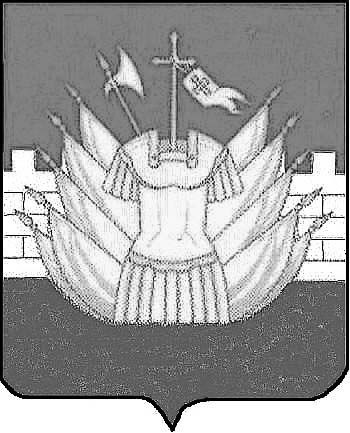 